2º ESO.- Realizad estos ejercicios durante estos días que no vais al instituto; podéis mandármelos o preguntar dudas en este correo:amalpicacastanon@educa.madrid.orgExercices de français -  CONJUGAISONSPrésent Simple du verbe ÊTRE
Complétez avec les conjugaisons du verbe être en présent simple.Principio del formulario1. Paulette  très fatiguée. 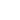 2. Les enfants  à l'école. 3. Je  blond et mince. 4. Nous  en vacances. 5. Elle  boulangère. 6. Lui, il  ingénieur. 7. Vous  des bonnes personnes vraiment. 8. Marie, tu  chez toi maintenant? 9. Les jours de printemps  un peu froids. 10. La maison de campagne  en Provence. Exercices de français - CONJUGAISONSPrésent Simple du verbe AVOIR

Complétez avec les conjugaisons du verbe AVOIR en présent simple.Principio del formulario1. Jean-Paul  une voiture moderne. 2. Tu  les cheveux très longs. 3. Claire  une nouvelle maison. 4. Les étudiants  une heure de Français par semaine. 5. Moi, j'  20 ans. 6. Lui, il  32 ans. 7. Ce livre  300 pages. 8. Nous  deux filles. 9. Vous  votre passeport ici? 10. Claude  de bonnes nouvelles! Exercices de français -  CONJUGAISONSVerbe Être ou Verbe Avoir?

Complétez avec "sont" ou "ont".Principio del formulario1. Les enfants  à l'école. 2. Les chiens  faim. 3. Laure et sa sœur  contentes. 4. Ils  soif. 5. Les chats  sous la table. 6. Elles n'  pas de faim. 7. Claire et Luc  beaucoup d'argent. 8. Les écoles  fermées en été. 9. Ils  fatigués. 10. Elles ne  pas malades. Exercices de français -CONJUGAISONSVerbe Être ou Verbe Avoir?

Complétez avec "est" ou "a".Principio del formulario1. Il  onze heures. 2. Luc  faim. 3. Sa mère n'  pas à la maison. 4. Il  malade. 5. Le chien  triste. 6. Monique  en retard. 7. Claire n'  pas son sac. 8. Le train  dix minutes de retard. 9. Il  une grande valise. 10. Elle  soif. 